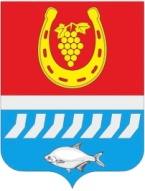 СОБРАНИЕ ДЕПУТАТОВ ЦИМЛЯНСКОГО РАЙОНАРЕШЕНИЕ23.12.2021                                             № 40                                            г. Цимлянск О внесении изменений в решение Собрания депутатов Цимлянского района от 13.06.2017 № 80 «Об условиях оплаты труда работников, не замещающих должности муниципальной службы и не являющихся муниципальными служащими, и осуществляющим техническое обеспечение деятельности органов местного самоуправления и обслуживающего персонала Администрации Цимлянского района и органов Администрации Цимлянского района»	Руководствуясь Областным законом от 30.09.2008 № 92-ЗС «Об оплате труда работников, осуществляющих техническое обеспечение деятельности государственных органов Ростовской области, и обслуживающего персонала государственных органов Ростовской области», Собрание депутатов Цимлянского районаРЕШИЛО:1. Внести в приложение к решению Собрания депутатов Цимлянского района от  13.06.2017 № 80 «Об условиях оплаты труда работников, не замещающих должности муниципальной службы и не являющихся муниципальными служащими, и осуществляющим техническое обеспечение деятельности органов местного самоуправления и обслуживающего персонала Администрации Цимлянского района и органов Администрации Цимлянского района» изменения, изложив подпункт 3.1 пункта 3 в следующей редакции: 	«3.1. Техническим работникам и обслуживающему персоналу ежемесячно выплачиваются следующие надбавки и доплаты к должностному окладу (ставке заработной платы):	- за интенсивность и высокие результаты работы в размере:до 220% должностного оклада – начальнику службы эксплуатации зданий;до 200% должностного оклада – старшему инспектору;от 100 до 150 процентов должностного оклада – инспектору;до 50% ставки заработной платы – водителю, уборщику служебных помещений, сторожу и дворнику, рабочему.- за безаварийную эксплуатацию автомобиля – водителям в размере до 100 % ставки заработной платы;- за классность водителям в размере 10% от оклада за второй класс в размере 25% к ставке заработной платы за первый класс».2. Настоящее решение вступает в силу со дня его официального опубликования, но не ранее 01.01.2022.Председатель Собрания депутатов -глава Цимлянского района		   		                           Л.П. Перфилова